Все психоактивные вещества – яды, из-за гибели клеток мозга у наркозависимого нарушается мышление, снижается интеллект и память.

Также происходят изменения психики, аналогичные
появляющимся при шизофрении:
замкнутость, обеднение эмоциональных реакций, расстройства восприятия,
двигательные нарушения.

Поскольку все яды в организме
обезвреживаются печенью, прием наркотиков вызывает гибель ее клеток и развитие цирроза.

Из-за постоянной стимуляции
систем организма быстро истощается сердечная мышца, значительно снижается иммунитет.

Возрастают риски заражения гепатитом В и С, сифилисом и ВИЧ- инфекцией.

Гибель от употребления наркотиков наступает очень быстро.

Алкоголь и табак также относятся к психоактивным веществам.

На этой неделе подробнее расскажем об опасных последствиях употребления психоактивных веществ, о профилактике и специализированной службе, которая помогает пациентам преодолеть зависимости.

Читайте материалы на нашей странице, а также в официальном Telegram-канале ведомства: https://t.me/minzdrav63region.

#культурапрофилактики
#СамарскаяОбласть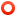 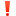 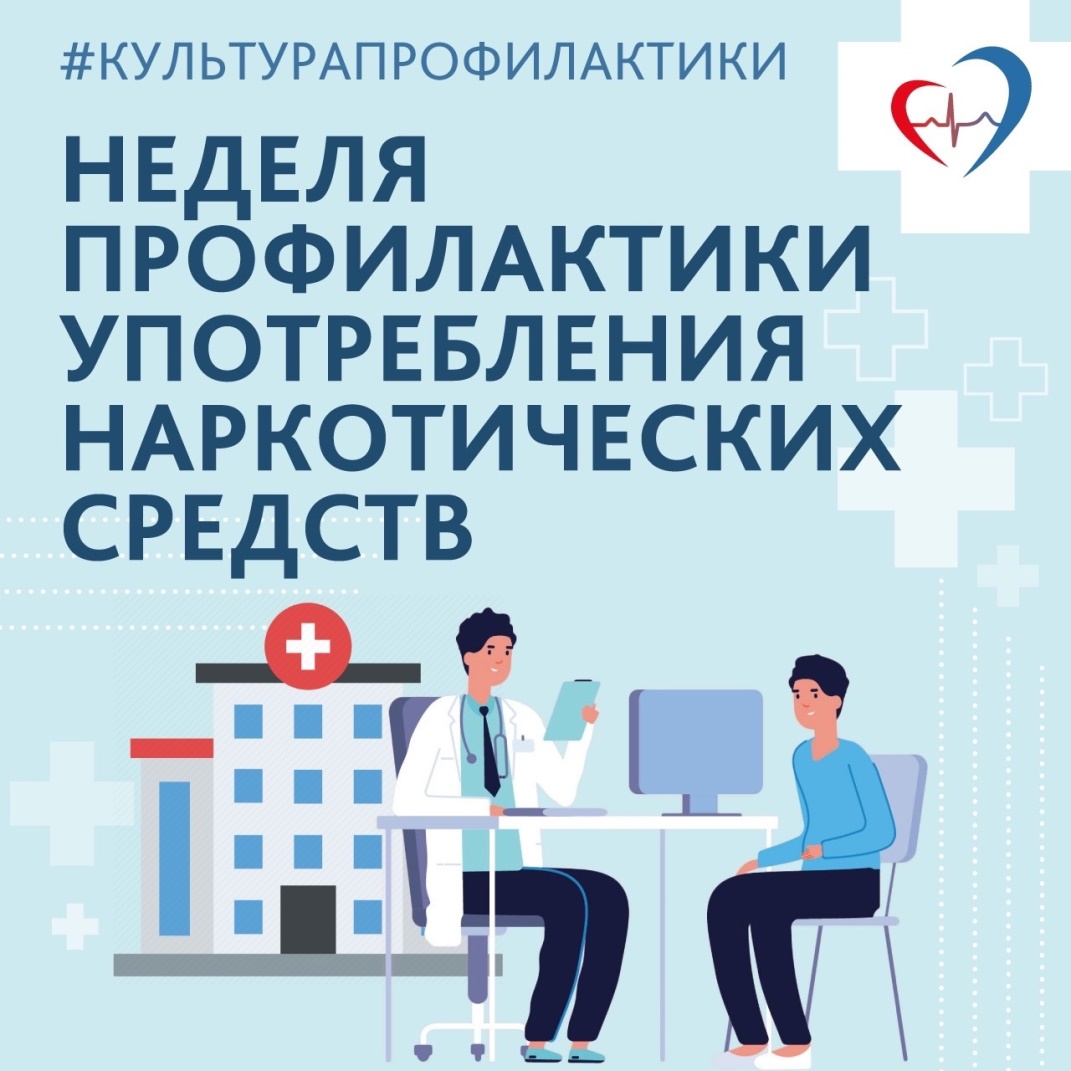 